Attachment K. Administrative Cost Table and Transmittal EmailOMB No. 0584-[NEW]Job Search as a Supplemental Nutrition Assistance Program (SNAP) Employment and Training (E&T) ComponentMarch 12, 2020Project Officer: Danielle DeemerOffice of Policy SupportFood and Nutrition ServiceU.S. Department of Agriculture1320 Braddock PlaceAlexandria, VA 22314703.305.2952 danielle.deemer@usda.govAdministrative Cost Table and Transmittal EmailDear <State SNAP Director and/or E&T Director>,We are looking forward to our upcoming visit to discuss the role of job search activities in your State’s Supplemental Nutrition Assistance Program (SNAP) Employment and Training (E&T) program. During the visit, we would like to get a better understanding of the costs you incur to administer the SNAP job search and other E&T activities as part of our broader discussion about how the program works. To facilitate the discussion of costs, we would like to request that you complete the tables below before our visit. [If relevant:] We have prepopulated some information based on your State E&T plan, but please make any edits or updates needed. When we meet in person, we may ask you a few follow-up questions about the information in the tables.We sincerely appreciate your assistance in this important effort for the Food and Nutrition Service.Sincerely,<Site Visit Lead>Table A. Total SNAP E&T Budget, to be Completed by SNAP Director or SNAP E&T Director Before the Visit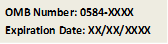 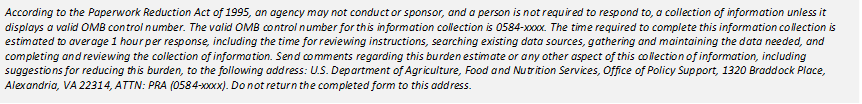 Table B. Administrative Costs of SNAP Job Search and Other E&T Components, to be Completed by SNAP Director or SNAP E&T Director Before the VisitCost ComponentSNAP E&T Budgeted Amount for Fiscal Year (FY) 2019Administrative costs:100% funds 50/50 fundsTotal administrative costsParticipant reimbursements Other costs*Total * If other costs are budgeted for, please describe these costs here (including dollar amount and purpose of the expenditure) or attach any relevant documentation:Job SearchComponentA. Total Budgeted Costs for FY 2019B. Anticipated Monthly Participants (Unduplicated Count) for FY 2019C. Anticipated Monthly Costs (Administrative Costs Only) for FY 2019D.Anticipated Monthly Cost per Unduplicated Participant for FY 2019 (C/B) E. Actual Monthly Participants (Unduplicated Count) for FY 2019F. Actual Monthly Costs (Administrative Costs Only) for FY 2019G. Actual Monthly Cost per Unduplicated Participant for FY 2019 (F/E)Job Search Components [Please list each type of job search activity offered.]Job Search Components [Please list each type of job search activity offered.]Job Search Components [Please list each type of job search activity offered.]Job Search Components [Please list each type of job search activity offered.]Job Search Components [Please list each type of job search activity offered.]Job Search Components [Please list each type of job search activity offered.]Job Search Components [Please list each type of job search activity offered.]Job Search Components [Please list each type of job search activity offered.]Example 1. Independent job searchExample 2. Job search trainingExample 3. Job retention servicesOther E&T Components [Please list any other types of E&T services, including those offered under educational, training, or work components.]Other E&T Components [Please list any other types of E&T services, including those offered under educational, training, or work components.]Other E&T Components [Please list any other types of E&T services, including those offered under educational, training, or work components.]Other E&T Components [Please list any other types of E&T services, including those offered under educational, training, or work components.]Other E&T Components [Please list any other types of E&T services, including those offered under educational, training, or work components.]Other E&T Components [Please list any other types of E&T services, including those offered under educational, training, or work components.]Other E&T Components [Please list any other types of E&T services, including those offered under educational, training, or work components.]Other E&T Components [Please list any other types of E&T services, including those offered under educational, training, or work components.]Example 1. Basic skills instruction (e.g., GED)Example 2. Work readiness trainingExample 3. Vocational skills trainingParticipant Reimbursements for Supportive Services [Please list by type of reimbursement, if available, or else total reimbursements.]Participant Reimbursements for Supportive Services [Please list by type of reimbursement, if available, or else total reimbursements.]Participant Reimbursements for Supportive Services [Please list by type of reimbursement, if available, or else total reimbursements.]Participant Reimbursements for Supportive Services [Please list by type of reimbursement, if available, or else total reimbursements.]Participant Reimbursements for Supportive Services [Please list by type of reimbursement, if available, or else total reimbursements.]Participant Reimbursements for Supportive Services [Please list by type of reimbursement, if available, or else total reimbursements.]Participant Reimbursements for Supportive Services [Please list by type of reimbursement, if available, or else total reimbursements.]Participant Reimbursements for Supportive Services [Please list by type of reimbursement, if available, or else total reimbursements.]Example 1. TransportationExample 2. Childcare